НОЧЬЮ с 22.00 до 8.00 час.Грузовые А/М – на спецстоянку Экспоцентра, при наличии письма на ввоз/вывоз (Приложение 1) и доверенности на получение а/м пропусков (Приложение 2)Легковым А/М в ночное время въезд не разрешенНОЧЬЮ с 22.00 до 8.00 час.Грузовые А/М – на спецстоянку Экспоцентра, при наличии письма на ввоз/вывоз (Приложение 1) и доверенности на получение а/м пропусков (Приложение 2)Легковым А/М в ночное время въезд не разрешенНОЧЬЮ с 22.00 до 8.00 час.Грузовые А/М – на спецстоянку Экспоцентра, при наличии письма на ввоз/вывоз (Приложение 1) и доверенности на получение а/м пропусков (Приложение 2)Легковым А/М в ночное время въезд не разрешенНОЧЬЮ с 22.00 до 8.00 час.Грузовые А/М – на спецстоянку Экспоцентра, при наличии письма на ввоз/вывоз (Приложение 1) и доверенности на получение а/м пропусков (Приложение 2)Легковым А/М в ночное время въезд не разрешенНОЧЬЮ с 22.00 до 8.00 час.Грузовые А/М – на спецстоянку Экспоцентра, при наличии письма на ввоз/вывоз (Приложение 1) и доверенности на получение а/м пропусков (Приложение 2)Легковым А/М в ночное время въезд не разрешенНОЧЬЮ с 22.00 до 8.00 час.Грузовые А/М – на спецстоянку Экспоцентра, при наличии письма на ввоз/вывоз (Приложение 1) и доверенности на получение а/м пропусков (Приложение 2)Легковым А/М в ночное время въезд не разрешенНОЧЬЮ с 22.00 до 8.00 час.Грузовые А/М – на спецстоянку Экспоцентра, при наличии письма на ввоз/вывоз (Приложение 1) и доверенности на получение а/м пропусков (Приложение 2)Легковым А/М в ночное время въезд не разрешенНОЧЬЮ с 22.00 до 8.00 час.Грузовые А/М – на спецстоянку Экспоцентра, при наличии письма на ввоз/вывоз (Приложение 1) и доверенности на получение а/м пропусков (Приложение 2)Легковым А/М в ночное время въезд не разрешенНОЧЬЮ с 22.00 до 8.00 час.Грузовые А/М – на спецстоянку Экспоцентра, при наличии письма на ввоз/вывоз (Приложение 1) и доверенности на получение а/м пропусков (Приложение 2)Легковым А/М в ночное время въезд не разрешенНОЧЬЮ с 22.00 до 8.00 час.Грузовые А/М – на спецстоянку Экспоцентра, при наличии письма на ввоз/вывоз (Приложение 1) и доверенности на получение а/м пропусков (Приложение 2)Легковым А/М в ночное время въезд не разрешенДНЕМ с 8.00 до 19.30 час.при себе у всех должен быть паспортДНЕМ с 8.00 до 19.30 час.при себе у всех должен быть паспортДНЕМ с 8.00 до 19.30 час.при себе у всех должен быть паспортДНЕМ с 8.00 до 19.30 час.при себе у всех должен быть паспортДНЕМ с 8.00 до 19.30 час.при себе у всех должен быть паспортДНЕМ с 8.00 до 19.30 час.при себе у всех должен быть паспорт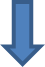 БЕЗ АВТОМАШИНЫ (груз вносится в руках)при наличии письма на ввоз/вывоз (Приложение 1)БЕЗ АВТОМАШИНЫ (груз вносится в руках)при наличии письма на ввоз/вывоз (Приложение 1)БЕЗ АВТОМАШИНЫ (груз вносится в руках)при наличии письма на ввоз/вывоз (Приложение 1)НА АВТОМАШИНЕпри наличии письма на ввоз/вывоз (Приложение 1) и доверенности на получение а/м пропусков (Приложение 2)НА АВТОМАШИНЕпри наличии письма на ввоз/вывоз (Приложение 1) и доверенности на получение а/м пропусков (Приложение 2)НА АВТОМАШИНЕпри наличии письма на ввоз/вывоз (Приложение 1) и доверенности на получение а/м пропусков (Приложение 2)НА АВТОМАШИНЕпри наличии письма на ввоз/вывоз (Приложение 1) и доверенности на получение а/м пропусков (Приложение 2)НА АВТОМАШИНЕпри наличии письма на ввоз/вывоз (Приложение 1) и доверенности на получение а/м пропусков (Приложение 2)НА АВТОМАШИНЕпри наличии письма на ввоз/вывоз (Приложение 1) и доверенности на получение а/м пропусков (Приложение 2)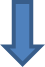 С письмомна разовый проходБез письмана разовый проходПри наличии РАЗОВОГО ПРОПУСКА НА ВЪЕЗД АВТОТРАНСПОРТА (можно оформить заранее, с 9 апреля, или в период монтажа в Администрации павильона №7 )При наличии РАЗОВОГО ПРОПУСКА НА ВЪЕЗД АВТОТРАНСПОРТА (можно оформить заранее, с 9 апреля, или в период монтажа в Администрации павильона №7 )При отсутствии заранее оформленного РАЗОВОГО ПРОПУСКА НА ВЪЕЗД АВТОТРАНСПОРТАПри отсутствии заранее оформленного РАЗОВОГО ПРОПУСКА НА ВЪЕЗД АВТОТРАНСПОРТАПри отсутствии заранее оформленного РАЗОВОГО ПРОПУСКА НА ВЪЕЗД АВТОТРАНСПОРТАБюро пропусков(выдаст разовый пропуск для 1 чел.)С письмомна разовый проходБез письмана разовый проходслужебный вход в павильон №7 со стороны Краснопресненской набережной.
служебный вход в павильон №7 со стороны Краснопресненской набережной.
служебный вход в павильон №7 со стороны Краснопресненской набережной.
Въехать через КПП и проследовать к павильону №7Бюро пропусков –получить разовый пропуск для 1 чел.Бюро пропусков –получить разовый пропуск для 1 чел.Дирекция Выставки от Ассоциации НХПР(пав.№7, зал 2, при входе со стороны Западного входа) – получить постоянные и монтажные пропускаДирекция Выставки от Ассоциации НХПР(пав.№7, зал 2, при входе со стороны Западного входа) – получить постоянные и монтажные пропускаДирекция Выставки от Ассоциации НХПР(пав.№7, зал 2, при входе со стороны Западного входа) – получить постоянные и монтажные пропускаСеверный вход ЦВК «Экспоцентр»со стороны 1-го Красногвардейского проездаОХРАНАСеверный вход ЦВК «Экспоцентр»со стороны 1-го Красногвардейского проездаОХРАНАСеверный вход ЦВК «Экспоцентр»со стороны 1-го Красногвардейского проездаОХРАНАВынести постоянные и монтажные пропуска тем, кто остался вне территории ЭкспоцентраВынести постоянные и монтажные пропуска тем, кто остался вне территории ЭкспоцентраВынести постоянные и монтажные пропуска тем, кто остался вне территории ЭкспоцентраДирекция Выставки от Ассоциации НХПР (пав.№7, зал 2, при входе со стороны Западного входа) – получить постоянные и монтажные пропускаДирекция Выставки от Ассоциации НХПР (пав.№7, зал 2, при входе со стороны Западного входа) – получить постоянные и монтажные пропускаДирекция Выставки от Ассоциации НХПР (пав.№7, зал 2, при входе со стороны Западного входа) – получить постоянные и монтажные пропускаДирекция Выставки от Ассоциации НХПР (пав.№7, зал 2, при входе со стороны Западного входа) – получить постоянные и монтажные пропускаДирекция Выставки от Ассоциации НХПР (пав.№7, зал 2, при входе со стороны Западного входа) – получить постоянные и монтажные пропускаДирекция Выставки от Ассоциации НХПР (пав.№7, зал 2, при входе со стороны Западного входа) – получить постоянные и монтажные пропускаМОНТАЖ СТЕНДАМОНТАЖ СТЕНДАМОНТАЖ СТЕНДААдминистрация павильона №7 (на 1-м этаже павильона №7 рядом с входом в павильон со стороны Краснопресненской набережной) - отметить письмо на ввоз/вывоз и получить отметку на А/М пропускеАдминистрация павильона №7(на 1-м этаже павильона №7 рядом с входом в павильон со стороны Краснопресненской набережной) – отметить письмо на ввоз/вывоз и получить разовый пропуск для автомашиныАдминистрация павильона №7(на 1-м этаже павильона №7 рядом с входом в павильон со стороны Краснопресненской набережной) – отметить письмо на ввоз/вывоз и получить разовый пропуск для автомашиныАдминистрация павильона №7(на 1-м этаже павильона №7 рядом с входом в павильон со стороны Краснопресненской набережной) – отметить письмо на ввоз/вывоз и получить разовый пропуск для автомашиныАдминистрация павильона №7(на 1-м этаже павильона №7 рядом с входом в павильон со стороны Краснопресненской набережной) – отметить письмо на ввоз/вывоз и получить разовый пропуск для автомашиныВ дни работы выставки  отметить письмо на ввоз/вывоз в Администрации павильона №7 (на 1-м этаже павильона №7 рядом с входом в павильон со стороны Краснопресненской набережной) В дни работы выставки  отметить письмо на ввоз/вывоз в Администрации павильона №7 (на 1-м этаже павильона №7 рядом с входом в павильон со стороны Краснопресненской набережной) В дни работы выставки  отметить письмо на ввоз/вывоз в Администрации павильона №7 (на 1-м этаже павильона №7 рядом с входом в павильон со стороны Краснопресненской набережной) Вынести постоянные и монтажные пропуска тем, кто остался вне территории ЭкспоцентраВернуться к машине и передать водителю пропуск для автомашины, а тем, кто остался вне территории Экспоцентра, передать постоянные и монтажные пропускаВернуться к машине и передать водителю пропуск для автомашины, а тем, кто остался вне территории Экспоцентра, передать постоянные и монтажные пропускаВернуться к машине и передать водителю пропуск для автомашины, а тем, кто остался вне территории Экспоцентра, передать постоянные и монтажные пропускаВернуться к машине и передать водителю пропуск для автомашины, а тем, кто остался вне территории Экспоцентра, передать постоянные и монтажные пропускаВъехать через КПП и проследовать к павильону №7Въехать через КПП и проследовать к павильону №7Въехать через КПП и проследовать к павильону №7Въехать через КПП и проследовать к павильону №7После разгрузки экспонатов и оборудования транспортдолжен выехать за территорию выставочного комплексаДО времени, указанного в А/М пропускеПосле разгрузки экспонатов и оборудования транспортдолжен выехать за территорию выставочного комплексаДО времени, указанного в А/М пропускеПосле разгрузки экспонатов и оборудования транспортдолжен выехать за территорию выставочного комплексаДО времени, указанного в А/М пропускеПосле разгрузки экспонатов и оборудования транспортдолжен выехать за территорию выставочного комплексаДО времени, указанного в А/М пропускеПосле разгрузки экспонатов и оборудования транспортдолжен выехать за территорию выставочного комплексаДО времени, указанного в А/М пропускеПосле разгрузки экспонатов и оборудования транспортдолжен выехать за территорию выставочного комплексаДО времени, указанного в А/М пропускеМОНТАЖ СТЕНДАМОНТАЖ СТЕНДАМОНТАЖ СТЕНДАМОНТАЖ СТЕНДАМОНТАЖ СТЕНДАМОНТАЖ СТЕНДА